 АДМИНИСТРАЦИЯ 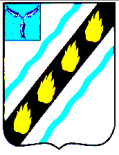 СОВЕТСКОГО МУНИЦИПАЛЬНОГО РАЙОНА САРАТОВСКОЙ ОБЛАСТИ	 ПО С Т А Н О В Л Е Н И Е  от _26.11.2014 № 1154                        р.п.Степное  внесении изменений постановление администрацииСоветского муниципального  района от 06.03.2013 № 239   соответствии  со  статьей  179  Бюджетного  кодекса  Российской Федерации,  руководствуясь  Уставом  Советского  муниципального  района, администрация  Советского муниципального района  ПОСТАНОВЛЯЕТ:   Внести  изменение  в  постановление  администрации  Советского муниципального района от 06.03.2013 № 239 «Об утверждении среднесрочной целевой  программы  «Оптимизация  сети  муниципальных  бюджетных общеобразовательных  учреждений  Советского  муниципального  района  на 2013-2014 годы»» (с изменениями от 17.03.2014 №253, от 11.11.2014 №1111), изложив его в новой редакции согласно приложению.  Контроль за исполнением настоящего постановления  возложить на председателя  комитета  по  вопросам  социальной  сферы  администрации Советского  муниципального района  Дябина Г.В.  Настоящее постановление вступает в силу со дня его подписания и подлежит официальному опубликованию. Глава администрации Советского муниципального района                                               С.В.Пименов	  Овтина Т.А.  02 41    Приложение  постановлению администрации Советского муниципального района от _26.11.2014 № 1154 «Приложение  постановлению администрации Советского муниципального района от 06.03.2013г. № 239 МУНИЦИПАЛЬНАЯ ПРОГРАММА «ОПТИМИЗАЦИЯ СЕТИ МУНИЦИПАЛЬНЫХ БЮДЖЕТНЫХ ОБЩЕОБРАЗОВАТЕЛЬНЫХ УЧРЕЖДЕНИЙ СОВЕТСКОГО МУНИЦИПАЛЬНОГО РАЙОНА  НА 2013-2014 ГОДЫ» р.п. Степное 2014 год  Паспорт муниципальной  программы «Оптимизация сети муниципальных бюджетных образовательных учреждений Советского муниципального района на 2013-2014 годы» (далее Программа) 1 Наименование программы   Основание разработки Программы   Заказчикпрограммы   Разработчик программы             5 Цели и задачи программы    6 Важнейшие целевые индикаторы   Срокиреализации программы               Основные мероприятия Муниципальная  программа  «Оптимизация  сети муниципальных  бюджетных  образовательных  учреждений Советского муниципального района  на 2013-2014 годы»  Закон Российской Федерации «Об образовании Российской Федерации»  от 29.12.2012  № 273-ФЗ  Администрация Советского муниципального района Управление  образования  администрации  Советского муниципального района Цель Программы – обеспечение доступности и повышение качества  образования  на  территории  Советского муниципального района. Для  достижения  цели  программы  необходимо  решить следующие задачи:  Создание  условий  для  получения  качественного дошкольного и общего образования.  Создание  условий для  инклюзивного  образования детей-инвалидов.  Обеспечение  государственных  гарантий  доступности  и равных возможностей получения  общего образования.  Создание системы школьных перевозок.  Повышение  качества  ресурсного  обеспечения общеобразовательных  учреждений  с  учетом  их экономической эффективности. Наполняемость классов (город) – до 22,2 человек; Наполняемость классов (село) – до 10,5 человек; Количество средних школ – 6; Количество основных школ – 4; Количество лицеев – 1; Количество филиалов основной школы – 1; Количество филиалов средней школы – 1. 2013-2014  год Повышение  эффективности  функционирования  сети  муниципальных  бюджетных  образовательных  учреждений; Программы информационно-аналитическое сопровождение Программы  9 Исполнитель Программы, ответственный исполнитель (координатор)    Управление  образования  администрации  Советского муниципального  района,  муниципальные  бюджетные образовательные  учреждения  Советского  муниципального района 10  Объѐмы и источники финансирования Программы (прогнозно) 11 Ожидаемые результаты реализации Программы 12  Система организации контроля  за исполнением  Программы            Местный бюджет: 30,0 тыс. рублей, в том числе, 2013 год – 0 тыс.руб.; 2014 год – 30,0 тыс.руб. Областной бюджет: 2014 год - 663,6 тыс.руб. Федеральный бюджет: 2014 год - 1548,4 тыс.руб.   результате  реализации  мероприятий  Программы  к концу 2014 года планируется:   обеспечить  устойчивое  развитие  системы  образования  с учетом  социально-экономических,  культурных, демографических  условий  Советского  муниципального района;          создание  условий  для  удовлетворения  потребностей граждан,  общества  и  рынка  труда  в  качественном образовании  в  связи  с  введением  федеральных государственных образовательных стандартов (ФГОС);   увеличение  доли  школьников,  обучающихся  в муниципальных  бюджетных  образовательных  учреждениях Советского  муниципального  района,  в  которых образовательный  процесс  полностью  обеспечен  учителями, имеющими специальность в соответствии с преподаваемым предметом, и условия обучения соответствуют современным требованиям;   увеличение средней наполняемости классов: в городской местности с 21,1 до 22,2 человек, в сельской местности – с 10,4 до 10,5 человек;  увеличение средней численности обучающихся на 1 учителя муниципальных бюджетных образовательных учреждениях с 9,3 до 10,3 человек;   создание  условий  для  инклюзивного  образования  детей- инвалидов. Контроль за ходом реализации Программы осуществляется председателем  комитета  по  вопросам  социальной  сферы администрации Советского муниципального района; отделом по экономике, инвестиционный политике и муниципальных закупок администрации Советского муниципального района.  Характеристика  проблемы и обоснование необходимости  еѐ решения программно-целевым методом	   2011-2012  учебного  года  в  Советском  муниципальном  районе функционируют  11 общеобразовательных учреждений, в том числе 6 средних, 5 основных школ с одним филиалом и 12 дошкольных образовательных учреждений.  Задача  оптимизации  сети  образовательных  учреждений  поставлена Правительством  Российской  Федерации  по  модернизации  системы  российского образования.  При  этом  оптимизация  сети  сельских  школ  рассматривается    как важный  инструмент  повышения  социально-экономической  эффективности образовательной  системы  района,  региона,  а  также  образовательной  системы Российской Федерации в целом. На 01.09.2012 года в  Советском районе осуществляют свою деятельность 4 малокомплектные школы с 1 филиалом с общим количеством учащихся 276 человек: Задачи  обеспечения  доступности  качественного  образования  для  сельских школьников требуют незамедлительного решения следующих проблем: обеспечение качественного профильного обучения, обновление материально-технической базы, квалифицированное кадровое обеспечение, развитие современных коммуникаций и транспортных средств.          Кроме  того,  в  малокомплектных  школах  ребенок  лишен  полноценного общения в детском коллективе, позволяющем вырабатывать необходимые   навыки жизни в социуме.  Именно поэтому положение в сельской школе,    особенно в малокомплектной, вызывает тревогу и опасение всего общества.  Доля малокомплектных школ   в Советском районе значительна, в среднем она составляет 83,3% от общего числа основных общеобразовательных сельских школ.   социальной  точки  зрения,  происходит  дискриминация  учащихся  по    месту проживания,  потому  что  обучающиеся  в  сельских  малокомплектных  школах  по объективным  причинам  не  получают  знаний,  достаточных  для  продолжения образования и получения профессии, а также для дальнейшего трудоустройства по социально привлекательным специальностям.  малокомплектных школах района на 1 педагога в среднем приходится 5,1 ученика.  11%  (24  педагога)  преподавателей  работают  не  по  специальности,  28  учебных  предметов  ведут  не  специалисты.  Из  24  педагогов,  ведущих предметы не по специальности, 10 не прошли курсы повышения квалификации по преподаваемому предмету.    введением  государственного  стандарта  второго  поколения  необходимо констатировать,  что  школы  не  смогут  его  реализовать  в  полной  мере,  не применяются  такие   виды  занятий,  как  учебные  практики,  проектная  и исследовательская  деятельность,  предусмотренные  учебным  планом,  для  чего необходима хорошая материально-техническая база.  районе сохраняется тенденция к сокращению количества  обучающихся. За последние  5 лет  произошло снижение общей численности обучающихся на 10  %.   связи  с  уменьшением  количества  обучающихся  актуальна      проблема наполняемости  школ и связанной с ней снижение эффективности использования финансовых ресурсов системы образования, что негативно отражается на качестве обучения.  Для  решения  этой  проблемы  необходимо  проведение  работы  по оптимизации  сети  образовательных  учреждений.  Это  позволит  оптимизировать штатные расписания школ и снизить численность персонала на 5%. Оптимизация сети позволит улучшить условия для обучения 67 школьников, а также снизить неэффективные  расходы  в  муниципальной  системе  образования,  обеспечить доступность качественного дошкольного образования для детей от 3 до 7 лет. Таким  образом,  главными  направлениями  в  работе  системы  образования Советского  района  являются  сохранение  фундаментальности  образования, повышение его качества, обеспечение общедоступности бесплатного дошкольного и общего  образования.  Решение  проблемы  видится  в  оптимизации  сети общеобразовательных учреждений. Основные цели и задачи Программы, сроки и этапы реализации Основная цель Программы – обеспечение доступности и повышение качества образования на территории Советского муниципального района. 	 Задачи Программы:    Создание  условий  для  получения  качественного  дошкольного  и  общего образования.  Создание условий для инклюзивного образования детей-инвалидов.  Обеспечение  государственных  гарантий  доступности  и  равных  возможностей получения  общего образования.   Создание системы школьных перевозок.  Повышение качества ресурсного обеспечения общеобразовательных учреждений с учетом их экономической эффективности. Ресурсное обеспечение Программы Общий  объем  финансирования  мероприятий  Программы  составляет  2242,0	 тыс. рублей (прогнозно).  том числе (прогнозно):Всего 	средства 	средства 	средства Год (прогнозно) (тыс. руб.) федерального бюджета (тыс. руб.) областного бюджета (тыс. руб.) местного бюджета  (тыс. руб.) Итого 2242,0 1548,4 Организация  663,6 30,0 управления реализацией Программы и контроль за ходом еѐ выполнения Управление образования администрации Советского муниципального района осуществляет организацию, координацию работ по реализации  Программы, вносит  установленном порядке предложения по уточнению мероприятий Программы с учетом складывающейся социально-экономической ситуации. Для  проведения  ежеквартального  мониторинга  управление  образования администрации  Советского  муниципального  района  представляет  в  отдел экономики, инвестиционной политике и муниципальных закупок администрации Советского муниципального района до 15 числа месяца, следующего за отчѐтным кварталом,  отчѐт  о  ходе  реализации  Программы  в  разрезе  мероприятий  и источников финансирования по форме согласно приложению № 1 к настоящей Программе. Для  проведения  ежегодного  мониторинга  управление  образования администрации  Советского  муниципального  района  представляет  в  отдел экономики, инвестиционной политике и муниципальных закупок администрации Советского муниципального района до 1 апреля года, следующего за отчѐтным, годовой отчѐт о ходе реализации Программы по форме согласно приложению    №  к настоящей Программе.Контроль за ходом реализации Программы осуществляется председателем комитета  по  вопросам  социальной  сферы  администрации  Советского муниципального  района;  отделом  по  экономике,  инвестиционной  политике  и муниципальных закупок администрации Советского муниципального района.  Система программных мероприятий № Источники Объѐм финансирования Ответственный за выполнение п/п 1 Мероприятия финансирования  2 3 Срок  исполнения 4 Всего  (тыс. руб.) 5 по годам (тыс. руб.) 2013 2014 6 7 мероприятия 8  Повышение эффективности функционирования сети муниципальных бюджетных образовательных учреждений Средства 2013 0,00 0,00 0,00 Управление образования администрации основной школы Реорганизация бюджета муниципального Советского 1.2 средней школы с.Александровка муниципального района Советского муниципального района 1.3. государственного статуса «Лицей» муниципального района Советского муниципального района СОШ № 2 р.п. Степное Другие источники Средства - 2014 - 0,00 - 0,00 - 0,00 Управление образования 1.4.  форме присоединения в качестве филиала средней муниципального района школе с. Золотая Степь Другие источники - - - - Присвоение статуса Средства бюджета 2014 год 30,0 0,00 30,0 Управление образования 2.1. реализации программы муниципального района муниципального района Другие - - - - источники  Прогноз  ожидаемых социально-экономических, экологических  результатов реализации Программы 2012 г. 	2013 г. 	2014г. № Статус учреждения (на 01.09.) (на 01.09.) (на 01.09.) п/п город  село  город  село 	город 	село 	6 6 Средняя школа, всего: из них базовых  с профильным обучением 4 3 2 1 4 3 2 2 4 3 2 2 1. Основная школа, в том числе: 0 5 0 4 0 4 2. основная школа с филиалом 0 1 0 1 0 1   Начальная школа 0 0 0 1 0 1 Итого общеобразовательных учреждений:  4 7 4 7 4 7 Филиалы: 0 1 0 1 0 2 Верно: Начальник отдела делопроизводства и контроля   Н.В. Черникова  Приложение № 1  муниципальной программе «Оптимизация сети муниципальных бюджетных общеобразовательных учреждений Советского муниципального района  на 2013-2014 годы» Форма ежеквартальной информации о ходе выполнения муниципальной программы  «Оптимизация сети муниципальных бюджетных общеобразовательных учреждений Советского муниципального района на 2013-2014 годы»  по состоянию на 01 ________________ 20_____ года (ежеквартально нарастающим итогом с начала года) Цель, задачи, 	Исполнитель 	Финансовые затраты, тыс. руб. 	Показатели результативности выполнения программы Цель: Задачи: Верно: Начальник отдела делопроизводства и контроля   Н.В. Черникова  Приложение № 2  муниципальной программе «Оптимизация сети муниципальных бюджетных общеобразовательных учреждений Советского муниципального района на 2013-2014 годы» Форма оперативной информации о ходе исполнения муниципальной программы «Оптимизация сети муниципальных бюджетных общеобразовательных учреждений Советского муниципального района  на 2013-2014 годы» на 01 ____________ 20____ год 	Наименование Финансовые затраты, тыс. руб. муниципального 	Утвержденный план 	Кассовое исполнение заказчика-координатора  бюджетные Иные источники (прогноз) бюджетные Иные источники Итого по муниципальным заказчикам Верно: Начальник отдела делопроизводства и контроля   Н.В. Черникова № п/п                   Общеобразовательное учреждение Контингент учащихся 1.           МБОУ-ООШ с.Золотая Степь 95 2.           МБОУ-ООШ с.Новокривовка 68 3.           МБОУ-ООШ с.Любимово 67 4.           МБОУ-ООШ с.Пионерское  25 5.           Филиал ООШ с.Новокривовка в с.Новолиповка 21 ИТОГО: 276 Учебный год Контингент учащихся 2009/2010 2760 2010/2011 2638 2011/2012 2593 2012/2013 2523 2013/2014 2488 2013 0,0 0 0 0,0 2014 2242,0 1548,4 663,6 30,0 1.1.                                                            района с.Золотая Степь 1.1.                                                            района с.Золотая Степь 1.1.                                                            района с.Золотая Степь 1.1.                                                            района с.Золотая Степь 1.1.                                                            района с.Золотая Степь 1.1.                                                            района с.Золотая Степь 1.1.                                                            района с.Золотая Степь 1.1.                                                            района с.Золотая Степь муниципального района в среднюю школу Другие источники - - - - Реорганизация Средства бюджета 2013 0,00 0,00 0,00 Управление образования администрации Управление образования администрации Управление образования администрации в основную школу Другие источники -                    - - - Установление Средства бюджета 2013          0,00 0,00 0,00 Управление образования администрации Реорганизация начальной школы с. Пионерское в бюджета муниципального района администрации Советского базовой  инклюзивной       муниципального базовой  инклюзивной       муниципального базовой  инклюзивной       муниципального базовой  инклюзивной       муниципального базовой  инклюзивной       муниципального базовой  инклюзивной       муниципального базовой  инклюзивной       муниципального администрации Советского муниципального района, общеобразовательной                района общеобразовательной                района общеобразовательной                района общеобразовательной                района общеобразовательной                района общеобразовательной                района общеобразовательной                района организации  средней организации  средней организации  средней организации  средней организации  средней организации  средней организации  средней Средства             2014 год Средства             2014 год Средства             2014 год Средства             2014 год Средства             2014 год руководитель учреждения руководитель учреждения руководитель учреждения 1.5.         общеобразовательной            областного 1.5.         общеобразовательной            областного 1.5.         общеобразовательной            областного 663,6 0,00 663,6 школе №1 р.п. Степное и           бюджета школе №1 р.п. Степное и           бюджета школе №1 р.п. Степное и           бюджета создание условий для              Средства             2014 год создание условий для              Средства             2014 год создание условий для              Средства             2014 год 1548,4 0,00 1548,4 образования                  федерального образования                  федерального образования                  федерального детей-инвалидов                  бюджета детей-инвалидов                  бюджета детей-инвалидов                  бюджета Итого по разделу 1, в т.ч.: Итого по разделу 1, в т.ч.: Итого по разделу 1, в т.ч.: 2242,0 0,00 2242,0 Средства бюджета  Советского муниципального района Средства бюджета  Советского муниципального района Средства бюджета  Советского муниципального района 30,0 0,00 30,0 Средства областного бюджета Средства областного бюджета Средства областного бюджета 663,6 0,00 663,6 Средства федерального бюджета Средства федерального бюджета Средства федерального бюджета 1548,4 0,00 1548,4 2. Информационно-аналитическое сопровождение  2. Информационно-аналитическое сопровождение  2. Информационно-аналитическое сопровождение  2013-2014 Средства 2013-2014 Средства 2013-2014 Средства - - - Управление образования администрации Советского Управление образования администрации Советского Управление образования администрации Советского Управление образования администрации Советского Управление образования администрации Советского годы  бюджета Мониторинг хода годы  бюджета Мониторинг хода годы  бюджета Мониторинг хода из них лицей 0 0 1 0 1 0 из них с филиалом начальной ступени обучения 0 0 0 0 0 1 наименование мероприятий Утвержденный план на 20___ год Кассовое исполнение  Наименование показателя Ед. изм. Базовое значение План  на год План Факт  Отклонение  (%) бюджетные  Иные источники (прогноз) бюджетные  Иные источники Мероприятие:   Цель: Задачи: Мероприятие:   